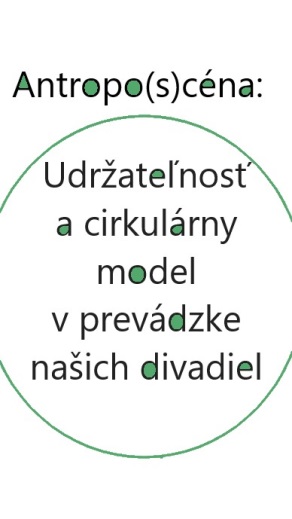 Divadelný ústav pripravil odborné podujatie        s podtitulom Udržateľnosť a cirkulárny model     v prevádzke našich divadiel. 6. apríl 2022 | 10.00 hod. | Štúdio 12, Jakubovo nám. 12, Bratislava|Bratislava, 5. apríl 2022 | – Výskumný projekt Divadelného ústavu s názvom Antropo(s)céna: Environmentálne problémy, ekologické myslenie a udržateľnosť v slovenskom divadle vstupuje    do fázy s podtitulom Udržateľnosť a cirkulárny model v prevádzke našich divadiel. Projekt vzniká pod gesciou Centra výskumu a vzdelávania v divadle. Táto časť s podtitulom Udržateľnosť a cirkulárny model v prevádzke našich divadiel by mala pomôcť uľahčiť cestu divadiel integrovať princípy udržateľnosti a cirkulárnej ekonomiky do svojho fungovania. Na prvom odbornom podujatí projektu sa 6. 4. 2022 o 10.00 hod. v Štúdiu 12 v Bratislave stretnú iniciátorky a iniciátori projektu z Divadelného ústavu, zástupkyne a zástupcovia slovenských divadiel a odborníčky z Inštitútu cirkulárnej ekonomiky (INCIEN), aby spolu hovorili o udržateľnejšej prevádzke divadiel. Samotné stretnutie ponúkne inšpiratívny pracovný program. V úvode to bude predstavenie projektu. Nasledovať bude prednáška Ivany Maleš z INCIEN-u na tému udržateľnosti v živote, ekonomike aj    v umení. Podujatie bude pokračovať spoločnou diskusiou. V spoločnej debate s účasťou divadelníčok, divadelníkov a odborníčok z environmentálnej oblasti otvoríme viacero tém. Účastníci si budú klásť otázky o tom, aké sú skutočné možnosti ekologizácie a zavedenia udržateľnejších riešení, vymenia si poznatky, názory, krátkodobé aj dlhodobé plány súvisiace s touto problematikou  v našich divadlách.---Viac o projekte Antropo(s)céna: Environmentálne problémy, ekologické myslenie a udržateľnosť         v slovenskom divadle. Divadlo je médium závislé od stretnutia tvorcov a divákov na jednom mieste a v jednom čase, je fyzické, živé a pracujúce s rôznymi druhmi materiálov. Svojou existenciou aj fungovaním jednoznačne vplýva na prírodné prostredie. Divadlá spotrebovávajú všetky druhy energií, generujú rôzne druhy emisií a odpadu, prepravujú svoje produkcie z miesta na miesto. Na druhej strane toto umelecké médium od svojich počiatkov reflektuje zákonitosti, problémy a fungovanie spoločnosti, v ktorej vzniká. Zaoberá sa problémami i traumami jednotlivcov, historickými udalosťami, civilizačnými výzvami a rôznymi urgenciami. Divadlo prispieva k interpretácii javov vo svete, kriticky komentuje všetky druhy zlyhaní, nastavuje zrkadlo a má tendenciu morálne pôsobiť či dokonca vytvárať, alebo sa podieľať na ustanovovaní nových vízií spoločenských systémov.Z vyššie definovanej problematiky a na základe spomenutej dvojpólovosti divadelného média naformulovali v Divadelnom ústave v januári 2022 výskumno-vzdelávací projekt s názvom:Antropo(s)céna: Environmentálne problémy, ekologické myslenie a udržateľnosť                      v slovenskom divadleV jadre viacročného projektu je výskum slovenského divadla (jeho tém, poznatkov o jeho aktivite a prevádzke divadiel) v prepojení s tendenciami v oblasti environmentálnej udržateľnosti a                      s umenovednými prístupmi, ktoré sa venujú témam vzťahu človeka a prírody. Budeme sa v ňom venovať najmä dvom oblastiam problematiky: ekologickým a environmentálnym témam                       v slovenskom divadle a širokým možnostiam ekologizácie divadelnej prevádzky.Vzhľadom na komplexnosť témy má projekt dva hlavné ciele:Prvý cieľ je orientovaný na minulosť a súčasnosť. Charakterizuje ho snaha zmapovať, akým spôsobom sa téma vzťahu človeka a prírodného sveta odzrkadľuje v dejinách slovenského divadla. Snahou je iniciovať výskum, ktorý poukáže na to, akým spôsobom sa konflikt človeka s prírodným svetom zapísal do tuzemských hier a inscenácií scénického umenia.Druhý cieľ je orientovaný na prítomnosť a budúcnosť. V spolupráci s externými spolupracovníkmi z partnerských organizácií (Inštitút cirkulárnej ekonomiky) a v súčinnosti  so slovenskými divadlami budeme skúmať potenciál oblasti environmentálnej udržateľnosti scénického umenia. Výmena know-how medzi odborníkmi z environmentálneho sektora, našimi divadlami a koordinátorom projektu pomôže jednoduchšie plánovanie a zavádzanie opatrení smerujúcich k nízkouhlíkovej stratégii fungovania divadiel. Táto časť projektu by mala vedeniu a manažmentu divadiel aj tvorcom uľahčiť cestu k zeleným riešeniam –               k zmenám v prevádzke, pri organizácii procesov v divadle, pri tvorbe inscenácií a rovnako         v postprodukčnej fáze inscenovania a po derniére.Časť IČlovek v konflikte s prírodou: Environmentálne problémy, ekologické myslenie a súžitie s prírodným svetom v slovenskom divadleKolokvium v júni 2022 sa zameria práve na to, akým spôsobom sa odzrkadľuje téma konfliktného vzťahu človeka s prírodou (a prírodným svetom) v celej šírke rôznych podôb a prejavov tejto témy   v slovenskom divadle. Okrem stretnutia, prezentácie príspevkov a diskusie bude po stretnutí odborníčok a odborníkov nasledovať vydanie zborníka vybraných príspevkov.Časť IIUdržateľnosť a cirkulárny model v prevádzke našich divadielKeďže projekt spočíva na výmene know-how, bude pozostávať zo stretnutia odborníčok a odborníkov na tému so zástupkyňami a zástupcami divadiel a tiež z prednášky, ankety pre divadlá, praktického workshopu pre zástupcov divadiel a vyvrcholiť by mal vznikom komplexného manuálu udržateľnosti. Vo výsledku by mal preto projekt uľahčiť cestu k environmentálnej udržateľnosti  v prevádzke, pri organizácii procesov v divadle, pri tvorbe inscenácií a rovnako v postprodukčnej fáze inscenovania a po derniére.Projekt, ktorý vzniká v rámci činnosti Centra výskumu a vzdelávania v divadle, koordinuje teatrológ Milo Juráni (miloslav.jurani@theatre.sk), na ktorého sa môžete obracať pre ďalšie informácie. Partner: Inštitút cirkulárnej ekonomiky---V prípade ďalších doplňujúcich otázok je vám k dispozícii:Ing. Jana Dugasová PR Divadelného ústavuDivadelný ústav, Jakubovo nám. 12, 813 57 BratislavaTel. +421 2 2048 7106Mobil: +421 918 838 761E-mail: jana.dugasova@theatre.sk